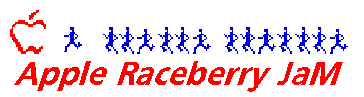 Milaca Mega Meet Varsity AAA BoysStones Throw Golf CourseSep. 21, 2013Cloudy and 50s to sunny and 60s, calm
Results by Apple Raceberry JaMUse the Find option of your Web Browser to find the performance of a specific individual or team.Click here for data on girlsPLACE TEAM                POINTS  PLACES OF FINISHERS              AVG. TIME SPREAD  1 Hutchinson               71    1    2   14   26   28   51  108  16:42.5  2:04.3  2 Chaska                  106    7   12   15   34   38   46   93  17:13.1  1:26.7  3 Chisago Lakes Area      111    4   17   18   29   43   44   61  17:15.0  1:50.2  4 Delano                  122    5   20   23   24   50   69   99  17:18.7  1:59.8  5 Cloquet                 140   11   21   22   37   49   54   80  17:32.1  1:28.6  6 Grand Forks Central     146    3   10   30   39   64   66   76  17:23.4  2:31.7  7 Orono                   162   13   31   35   36   47   74   84  17:42.7  1:21.3  8 Hibbing                 277   27   32   57   67   94  114       18:22.9  1:49.2  9 Benilde-St Margaret's   282   25   60   62   65   70   78   79  18:25.1  1:23.1 10 Zumbrota-Mazeppa/K-W    299   40   53   56   68   82   96  101  18:30.6  1:05.5 11 Big Lake                312    8   42   48   98  116  118  120  18:38.2  4:21.7 12 Sartell-St Stephen      327    9   52   86   89   91  111       18:31.4  2:45.713* North Branch            336   58   59   63   75   81   83   88  18:43.8  0:25.514* Academy of HolyAngels   336   33   41   72   90  100  105  113  18:43.3  1:48.9 15 Fergus Falls            354    6   19  102  106  121  122  123  19:10.1  6:08.0 16 Detroit Lakes           361   16   71   85   92   97  110  115  18:47.4  2:21.6 17 Spring Lake Park        411   45   77   87   95  107  109  112  19:07.3  1:51.3 18 Fridley                 452   55   73  103  104  117  119       19:34.8  2:27.6Incomplete Teams: Hill-Murray, St. Cloud Apollo, Zimmerman, Princeton, Blue Earth AreaGrand Forks Red RiverIndividuals PLACE          FINISHER          TIME1. Hutchinson    1  Isaiah Barlow, 12          15:30.3      2  Alec Anderson, 11          15:58.4     14  Chandler Klawitter, 11     16:57.6     26  Mitchell Grand, 7          17:31.2     28  Tyler Karl, 12             17:34.6     51  Riley Stenzel, 12          18:21.9    108  Jack Schintz, 9            19:59.7  Total Time = 1:23:32.1     Total Places = 712. Chaska    7  Zac Miller, 9              16:28.1     12  Spencer Urick, 10          16:51.1     15  Nathan Hewitt, 12          17:02.7     34  Sam Shay, 11               17:48.6     38  Carter Bjorklund, 11       17:54.7     46  Parker Bjorklund, 8        18:08.7     93  Noah Miller, 8             19:22.1  Total Time = 1:26:05.2     Total Places = 1063. Chisago Lakes Area    4  Andy Magnuson, 12          16:14.5     17  Zach West, 11              17:10.3     18  Carson Velaski, 12         17:10.6     29  Quinton Lee, 11            17:34.6     43  Quinton Lee, 11            18:04.6     44  Simon Eddy, 12             18:05.2     61  Carl Osterberg, 12         18:35.3  Total Time = 1:26:14.6     Total Places = 1114. Delano    5  Adam Armbruster, 11        16:19.6     20  Tucker Sjomeling, 9        17:12.7     23  Sam Thomas, 12             17:20.5     24  Daniel Clark, 11           17:21.0     50  Matt Ditty, 11             18:19.4     69  Logan Rieder, 9            18:47.8     99  Cole Paskach, 11           19:36.3  Total Time = 1:26:33.2     Total Places = 1225. Cloquet   11  Isaac Boedigheimer, 9      16:50.5     21  dylan marvel, 12           17:17.3     22  jace anderson, 12          17:19.1     37  john waltjer, 9            17:54.5     49  jace anderson, 12          18:19.0     54  conner denman, 9           18:23.1     80  rand bieri, 11             18:56.3  Total Time = 1:27:40.4     Total Places = 1406. Grand Forks Central    3  Cameron Roehl, 12          16:06.1     10  Leif Larsen, 10            16:38.5     30  Keelan Murphy, 12          17:38.0     39  David Hettich, 10          17:56.3     64  Keelan Murphy, 12          18:37.7     66  Alex Dianat, 11            18:42.6     76  Cody Rowley, 12            18:55.0  Total Time = 1:26:56.6     Total Places = 1467. Orono   13  Keith Ketola, 12           16:52.1     31  Matt Lahtinan, 10          17:43.3     35  Mike Choiniere, 12         17:50.5     36  Eric Bakken, 12            17:54.2     47  Richard Beck, 9            18:13.3     74  Nick Lowery, 12            18:52.3     84  Kevin Kvern, 10            19:06.6  Total Time = 1:28:33.4     Total Places = 1628. Hibbing   27  Wil Maki, 12               17:34.6     32  Andy Rudberg, 12           17:45.6     57  Josh Kemp, 8               18:26.1     67  Ben Ray, 8                 18:44.0     94  Lochlan Baird, 8           19:23.8    114  Morgan Fuenffinger, 9      20:25.7  Total Time = 1:31:54.1     Total Places = 2779. Benilde-St Margaret's   25  Andy Renier, 12            17:25.0     60  Nick Backes, 10            18:34.7     62  Nick Backes, 10            18:35.4     65  Matt Paal, 10              18:41.9     70  Dan Lenington, 11          18:48.1     78  Jamison Schuh, 10          18:55.5     79  Matt Lynch, 10             18:55.8  Total Time = 1:32:05.1     Total Places = 28210. Zumbrota-Mazeppa/K-W   40  Eric Hokanson, 11          17:57.3     53  Micah Grove, 11            18:22.6     56  Ben Nystuen, 12            18:25.1     68  Craig Banks, 11            18:45.1     82  Ben Bohn, 10               19:02.8     96  Ben Kleese, 12             19:26.3    101  James Drettwan, 12         19:40.7  Total Time = 1:32:32.9     Total Places = 29911. Big Lake    8  Nathaniel Souther, 11      16:28.8     42  Logan Engberg, 11          18:04.5     48  Jacob Block, 11            18:13.9     98  Corey Gease, 12            19:33.2    116  Matt Yates, 11             20:50.4    118  Patrick Liebl, 11          21:31.4    120  Tim Poffenberger, 11       21:53.3  Total Time = 1:33:10.8     Total Places = 31212. Sartell-St Stephen    9  Blake Anderson, 12         16:33.3     52  Austin Rutten, 12          18:22.4     86  Nick Hayes, 11             19:08.8     89  Zach Whitley, 12           19:13.3     91  Jordan Haukes, 11          19:18.9    111  Chase Sobania, 12          20:06.9  Total Time = 1:32:36.7     Total Places = 32713*. North Branch   58  Josh Petrik, 10            18:33.3     59  Josh Petrik, 10            18:34.1     63  Kyle Crowell, 12           18:37.7     75  Alex Fitcha, 12            18:55.0     81  Kyle Granger, 12           18:58.8     83  Cole Willis, 11            19:06.1     88  Jake Bear, 10              19:13.2  Total Time = 1:33:38.9     Total Places = 33614*. Academy of HolyAngels   33  Kyle Schnichels, 11        17:48.3     41  Tom Eichlersmith, 12       18:02.3     72  William Curoe, 11          18:50.5     90  Shane Farrell, 11          19:18.2    100  Jack Davies, 12            19:37.2    105  Andrew Heil, 12            19:54.7    113  Jacob Nelson, 10           20:16.1  Total Time = 1:33:36.5     Total Places = 33615. Fergus Falls    6  Connor Danielson, 12       16:23.3     19  Jake Jennen, 12            17:12.0    102  Austin Gendron, 11         19:45.7    106  Travis Seidel, 12          19:57.8    121  Steve Harrington, 11       22:31.3    122  Hayden Devorak, 11         23:09.9    123  Joe Kitzman, 12            23:38.2  Total Time = 1:35:50.1     Total Places = 35416. Detroit Lakes   16  Zach Foltz, 12             17:08.0     71  Austin Askelson, 10        18:50.3     85  Anthony Meyer, 12          19:08.2     92  Paul Stewart, 11           19:20.6     97  Jake Fritz, 12             19:29.5    110  Richard Bellfieulle, 12    20:00.2    115  Connor Edvall, 10          20:31.6  Total Time = 1:33:56.6     Total Places = 36117. Spring Lake Park   45  George Elsesser, 9         18:06.6     77  Gullit Nyang, 11           18:55.4     87  Jason O, 11                19:12.2     95  Ben Zachary, 8             19:24.2    107  Josh Bayer, 11             19:57.9    109  Sam Johnson, 11            19:59.8    112  Jacob Ramirez, 11          20:12.1  Total Time = 1:35:36.3     Total Places = 41118. Fridley   55  Matthew Mraz, 11           18:24.2     73  Alex Poirier, 12           18:51.7    103  Jakob Hofstad, 10          19:52.6    104  Jack Fite, 11              19:53.7    117  Joe Gorman, 12             20:51.8    119  Noah Enevold, 11           21:42.8  Total Time = 1:37:54.0     Total Places = 452        TEAM PLACE SCORE          FINISHER          TIME        TEAM           1     1  Isaiah Barlow, 12          15:30.3    Hutchinson               2     2  Alec Anderson, 11          15:58.4    Hutchinson               3     3  Cameron Roehl, 12          16:06.1    Grand Forks Central      4     4  Andy Magnuson, 12          16:14.5    Chisago Lakes Area       5     5  Adam Armbruster, 11        16:19.6    Delano                   6     6  Connor Danielson, 12       16:23.3    Fergus Falls             7     7  Zac Miller, 9              16:28.1    Chaska                   8     8  Nathaniel Souther, 11      16:28.8    Big Lake                 9     9  Blake Anderson, 12         16:33.3    Sartell-St Stephen      10    10  Leif Larsen, 10            16:38.5    Grand Forks Central     11    11  Isaac Boedigheimer, 9      16:50.5    Cloquet                 12    12  Spencer Urick, 10          16:51.1    Chaska                  13    13  Keith Ketola, 12           16:52.1    Orono                   14    14  Chandler Klawitter, 11     16:57.6    Hutchinson              15    15  Nathan Hewitt, 12          17:02.7    Chaska                  16    16  Zach Foltz, 12             17:08.0    Detroit Lakes           17    17  Zach West, 11              17:10.3    Chisago Lakes Area      18    18  Carson Velaski, 12         17:10.6    Chisago Lakes Area      19    19  Jake Jennen, 12            17:12.0    Fergus Falls            20    20  Tucker Sjomeling, 9        17:12.7    Delano                  21    21  dylan marvel, 12           17:17.3    Cloquet                 22    22  jace anderson, 12          17:19.1    Cloquet                 23    23  Sam Thomas, 12             17:20.5    Delano                  24    24  Daniel Clark, 11           17:21.0    Delano                  25    25  Andy Renier, 12            17:25.0    Benilde-St Margaret's    26    26  Mitchell Grand, 7          17:31.2    Hutchinson              27    27  Wil Maki, 12               17:34.6    Hibbing                 28    28  Tyler Karl, 12             17:34.6    Hutchinson              29    29  Quinton Lee, 11            17:34.6    Chisago Lakes Area      30    30  Keelan Murphy, 12          17:38.0    Grand Forks Central     31    31  Matt Lahtinan, 10          17:43.3    Orono                   32    32  Andy Rudberg, 12           17:45.6    Hibbing                 33    33  Kyle Schnichels, 11        17:48.3    Academy of HolyAngels    34    34  Sam Shay, 11               17:48.6    Chaska                  35    35  Mike Choiniere, 12         17:50.5    Orono                   36    36  Eric Bakken, 12            17:54.2    Orono                   37    37  john waltjer, 9            17:54.5    Cloquet                 38    38  Carter Bjorklund, 11       17:54.7    Chaska                  39    39  David Hettich, 10          17:56.3    Grand Forks Central     40    40  Eric Hokanson, 11          17:57.3    Zumbrota-Mazeppa/K-W    41    41  Tom Eichlersmith, 12       18:02.3    Academy of HolyAngels    42    42  Logan Engberg, 11          18:04.5    Big Lake                43    43  Quinton Lee, 11            18:04.6    Chisago Lakes Area      44    44  Simon Eddy, 12             18:05.2    Chisago Lakes Area      45        Zack Campbell, 12          18:06.1    Grand Forks Red River    46    45  George Elsesser, 9         18:06.6    Spring Lake Park        47    46  Parker Bjorklund, 8        18:08.7    Chaska                  48    47  Richard Beck, 9            18:13.3    Orono                   49    48  Jacob Block, 11            18:13.9    Big Lake                50    49  jace anderson, 12          18:19.0    Cloquet                 51    50  Matt Ditty, 11             18:19.4    Delano                  52    51  Riley Stenzel, 12          18:21.9    Hutchinson              53    52  Austin Rutten, 12          18:22.4    Sartell-St Stephen      54    53  Micah Grove, 11            18:22.6    Zumbrota-Mazeppa/K-W    55    54  conner denman, 9           18:23.1    Cloquet                 56    55  Matthew Mraz, 11           18:24.2    Fridley                 57        Michael Huebsch, 12        18:24.4    Princeton               58    56  Ben Nystuen, 12            18:25.1    Zumbrota-Mazeppa/K-W    59    57  Josh Kemp, 8               18:26.1    Hibbing                 60        Matt Lerch, 11             18:26.4    St. Cloud Apollo        61    58  Josh Petrik, 10            18:33.3    North Branch            62    59  Josh Petrik, 10            18:34.1    North Branch            63    60  Nick Backes, 10            18:34.7    Benilde-St Margaret's    64    61  Carl Osterberg, 12         18:35.3    Chisago Lakes Area      65    62  Nick Backes, 10            18:35.4    Benilde-St Margaret's    66        Carl Osterberg, 12         18:36.0    Chisago Lakes Area      67    63  Kyle Crowell, 12           18:37.7    North Branch            68    64  Keelan Murphy, 12          18:37.7    Grand Forks Central     69        Isaac Nelson, 12           18:41.0    St. Cloud Apollo        70    65  Matt Paal, 10              18:41.9    Benilde-St Margaret's    71    66  Alex Dianat, 11            18:42.6    Grand Forks Central     72    67  Ben Ray, 8                 18:44.0    Hibbing                 73    68  Craig Banks, 11            18:45.1    Zumbrota-Mazeppa/K-W    74    69  Logan Rieder, 9            18:47.8    Delano                  75    70  Dan Lenington, 11          18:48.1    Benilde-St Margaret's    76    71  Austin Askelson, 10        18:50.3    Detroit Lakes           77    72  William Curoe, 11          18:50.5    Academy of HolyAngels    78    73  Alex Poirier, 12           18:51.7    Fridley                 79    74  Nick Lowery, 12            18:52.3    Orono                   80    75  Alex Fitcha, 12            18:55.0    North Branch            81    76  Cody Rowley, 12            18:55.0    Grand Forks Central     82    77  Gullit Nyang, 11           18:55.4    Spring Lake Park        83    78  Jamison Schuh, 10          18:55.5    Benilde-St Margaret's    84    79  Matt Lynch, 10             18:55.8    Benilde-St Margaret's    85    80  rand bieri, 11             18:56.3    Cloquet                 86        Mack Nevells, 12           18:58.7    Benilde-St Margaret's    87    81  Kyle Granger, 12           18:58.8    North Branch            88    82  Ben Bohn, 10               19:02.8    Zumbrota-Mazeppa/K-W    89        Mitch Gagne, 12            19:04.7    Zimmerman               90    83  Cole Willis, 11            19:06.1    North Branch            91    84  Kevin Kvern, 10            19:06.6    Orono                   92    85  Anthony Meyer, 12          19:08.2    Detroit Lakes           93    86  Nick Hayes, 11             19:08.8    Sartell-St Stephen      94    87  Jason O, 11                19:12.2    Spring Lake Park        95    88  Jake Bear, 10              19:13.2    North Branch            96    89  Zach Whitley, 12           19:13.3    Sartell-St Stephen      97        Ian Kelly, 12              19:17.1    Grand Forks Central     98        Nick Tomhave, 12           19:17.4    Cloquet                 99    90  Shane Farrell, 11          19:18.2    Academy of HolyAngels   100    91  Jordan Haukes, 11          19:18.9    Sartell-St Stephen     101    92  Paul Stewart, 11           19:20.6    Detroit Lakes          102    93  Noah Miller, 8             19:22.1    Chaska                 103    94  Lochlan Baird, 8           19:23.8    Hibbing                104    95  Ben Zachary, 8             19:24.2    Spring Lake Park       105    96  Ben Kleese, 12             19:26.3    Zumbrota-Mazeppa/K-W   106    97  Jake Fritz, 12             19:29.5    Detroit Lakes          107    98  Corey Gease, 12            19:33.2    Big Lake               108    99  Cole Paskach, 11           19:36.3    Delano                 109   100  Jack Davies, 12            19:37.2    Academy of HolyAngels   110        Jake Schwelling, 11        19:38.3    Chisago Lakes Area     111        Rick Schug, 12             19:38.6    St. Cloud Apollo       112   101  James Drettwan, 12         19:40.7    Zumbrota-Mazeppa/K-W   113   102  Austin Gendron, 11         19:45.7    Fergus Falls           114        Nikita Pelletier, 12       19:47.8    Princeton              115        Matthew Doroff, 12         19:52.0    St. Cloud Apollo       116   103  Jakob Hofstad, 10          19:52.6    Fridley                117   104  Jack Fite, 11              19:53.7    Fridley                118   105  Andrew Heil, 12            19:54.7    Academy of HolyAngels   119   106  Travis Seidel, 12          19:57.8    Fergus Falls           120   107  Josh Bayer, 11             19:57.9    Spring Lake Park       121   108  Jack Schintz, 9            19:59.7    Hutchinson             122   109  Sam Johnson, 11            19:59.8    Spring Lake Park       123   110  Richard Bellfieulle, 12    20:00.2    Detroit Lakes          124   111  Chase Sobania, 12          20:06.9    Sartell-St Stephen     125   112  Jacob Ramirez, 11          20:12.1    Spring Lake Park       126   113  Jacob Nelson, 10           20:16.1    Academy of HolyAngels   127   114  Morgan Fuenffinger, 9      20:25.7    Hibbing                128        Scott Ramberg, 10          20:30.2    North Branch           129   115  Connor Edvall, 10          20:31.6    Detroit Lakes          130   116  Matt Yates, 11             20:50.4    Big Lake               131   117  Joe Gorman, 12             20:51.8    Fridley                132   118  Patrick Liebl, 11          21:31.4    Big Lake               133   119  Noah Enevold, 11           21:42.8    Fridley                134   120  Tim Poffenberger, 11       21:53.3    Big Lake               135        Jonny Dolezal, 12          22:14.4    Hill-Murray            136   121  Steve Harrington, 11       22:31.3    Fergus Falls           137        Jason Peterson, 11         22:44.1    Hill-Murray            138   122  Hayden Devorak, 11         23:09.9    Fergus Falls           139        Alex Benson, 11            23:21.8    Blue Earth Area        140   123  Joe Kitzman, 12            23:38.2    Fergus Falls         